ИЗМЕНЕНИЯ,КОТОРЫЕ ВНОСЯТСЯ В ГОСУДАРСТВЕННУЮ ПРОГРАММУ РОССИЙСКОЙФЕДЕРАЦИИ «РАЗВИТИЕ ОБРАЗОВАНИЯ»L В позиции паспорта Программы, касающейся Приложений к Программе, после абзаца пятнадцатого дополнить абзацем следующего содержания:«приложение № 23 «Правила предоставления и распределения субсидий из федерального бюджета бюджетам субъектов Российской Федерации на софинансирование расходных обязательств субъектов Российской Федерации, возникающих при реализации государственных программ субъектов Российской Федерации, связанных с реализацией мероприятий по созданию в субъектах Российской Федерации дополнительных мест (групп) для детей в возрасте от 1,5 до 3 лет любой направленности, в организациях, осуществляющих образовательную деятельность (за исключением государственных, муниципальных) и у индивидуальных предпринимателей, осуществляющих образовательную деятельность по образовательным программам дошкольного образования, в том числе адаптированным, и присмотр и уход за детьми в рамках реализации государственной программы Российской Федерации «Развитие образования».Дополнить Программу приложением № 23 следующего содержания:Приложение №	к государственной программе Российской Федерации «Развитие образования»ПРАВИЛАПРЕДОСТАВЛЕНИЯ И РАСПРЕДЕЛЕНИЯ СУБСИДИЙ ИЗ ФЕДЕРАЛЬНОГО БЮДЖЕТА БЮДЖЕТАМ СУБЪЕКТОВ РОССИЙСКОЙ ФЕДЕРАЦИИ НА СОФИНАНСИРОВАНИЕ РАСХОДНЫХ ОБЯЗАТЕЛЬСТВ СУБЪЕКТОВ РОССИЙСКОЙ ФЕДЕРАЦИИ, ВОЗНИКАЮЩИХ ПРИ РЕАЛИЗАЦИИ ГОСУДАРСТВЕННЫХ ПРОГРАММ СУБЪЕКТОВ РОССИЙСКОЙ ФЕДЕРАЦИИ, СВЯЗАННЫХ С РЕАЛИЗАЦИЕЙ МЕРОПРИЯТИЙ ПО СОЗДАНИЮ В СУБЪЕКТАХ РОССИЙСКОЙ ФЕДЕРАЦИИ ДОПОЛНИТЕЛЬНЫХ МЕСТ (ГРУПП) ДЛЯ ДЕТЕЙ В ВОЗРАСТЕ ОТ 1,5 ДО 3 ЛЕТ ЛЮБОЙ НАПРАВЛЕННОСТИ,В ОРГАНИЗАЦИЯХ, ОСУЩЕСТВЛЯЮЩИХ ОБРАЗОВАТЕЛЬНУЮПроект постановления - 09Приложение 1к письму министерства образованияСтавропольского краяот                    №                     2ДЕЯТЕЛЬНОСТЬ (ЗА ИСКЛЮЧЕНИЕМ ГОСУДАРСТВЕННЫХ, МУНИЦИПАЛЬНЫХ) И У ИНДИВИДУАЛЬНЫХ ПРЕДПРИНИМАТЕЛЕЙ, ОСУЩЕСТВЛЯЮЩИХ ОБРАЗОВАТЕЛЬНУЮ ДЕЯТЕЛЬНОСТЬ ПО ОБРАЗОВАТЕЛЬНЫМ ПРОГРАММАМ ДОШКОЛЬНОГО ОБРАЗОВАНИЯ, В ТОМ ЧИСЛЕ АДАПТИРОВАННЫМ, И ПРИСМОТР И УХОД ЗА ДЕТЬМИВ РАМКАХ РЕАЛИЗАЦИИ ГОСУДАРСТВЕННОЙ ПРОГРАММЫ РОССИЙСКОЙ ФЕДЕРАЦИИ «РАЗВИТИЕ ОБРАЗОВАНИЯ»Настоящие Правила устанавливают цели, условия и порядок предоставления и распределения субсидий из федерального бюджета бюджетам субъектов Российской Федерации на софинансирование расходных обязательств субъектов Российской Федерации, возникающих при реализации государственных программ субъектов Российской Федерации (региональных проектов, обеспечивающих достижение целей, показателей и результатов федерального проекта «Содействие занятости женщин — создание условий дошкольного образования для детей в возрасте до 3 лет», входящего в состав национального проекта «Демография»), связанных с реализацией мероприятий по созданию в субъектах Российской Федерации дополнительных мест (групп) для детей в возрасте от 1,5 до 3 лет любой направленности (далее — дошкольные группы) в организациях, осуществляющих образовательную деятельность (за исключением государственных, муниципальных) и индивидуальных предпринимателей, осуществляющих образовательную деятельность по образовательным программам дошкольного образования, в том числе адаптированным, и присмотр и уход за детьми (далее — частные дошкольные организации) в рамках реализации государственной программы Российской Федерации «Развитие образования» (далее соответственно — региональные программы, региональные проекты, субсидии).Субсидии предоставляются в целях софинансирования расходных обязательств Российской Федерации, исполнение которых при реализации региональных проектов обеспечивает создание дошкольных групп в частных дошкольных организациях.Субсидии предоставляются в пределах лимитов бюджетных обязательств, доведенных до Министерства просвещения Российской Федерации как получателя средств федерального бюджета на предоставление субсидии.Для определения потребности субъектов Российской Федерации в субсидии из федерального бюджета Министерство просвещения Российской Федерации направляет запрос в субъекты Российской Федерации.Субъекты Российской Федерации формируют и направляют в Министерство просвещения Российской Федерации перечни создаваемых в рамках реализации региональных проектов дошкольных групп с указанием количества мест в каждой дошкольной группе (не менее 2 мест, но не более 12 мест) в соответствии с действующими санитарно-эпидемиологическими требованиями к устройству, содержанию и организации режима работы дошкольных образовательных организаций, по форме и в сроки, установленные Министерством просвещения Российской Федерации.Проект постановления - 093Сведения, указанные в представленном в Министерство просвещения Российской Федерации в соответствии с абзацем вторым настоящего пункта перечне, использую при осуществлении расчета объема субсидии в соответствии с методикой распределения, установленной настоящими Правилами.Критерием отбора субъекта Российской Федерации для предоставления субсидии является наличие потребности субъекта Российской Федерации в создании дошкольных групп в частных дошкольных организациях.Субсидии предоставляются при соблюдении условий, установленных пунктом 8 Правил формирования, предоставления и распределения субсидий, утвержденных постановлением Правительства Российской Федерации от 30 сентября 2014 г. № 999 (далее - Правила формирования, предоставления и распределения субсидий).Субсидия предоставляется на основании соглашения, которое заключается между Министерством просвещения Российской Федерации и высшим исполнительным органом государственной власти субъекта Российской Федерации с использованием государственной интегрированной информационной системы управления общественными финансами «Электронный бюджет» в соответствии с типовой формой, утвержденной Министерством финансов Российской Федерации (далее — соглашение).Допускается внесение изменений в соглашение, предусматривающих увеличение значения результата использования субсидии, указанного в пункте 23 настоящих Правил, без увеличения размера субсидии.В случае изменения размера субсидии допускается внесение изменений в соглашение, предусматривающих корректировку промежуточного значения результата использования субсидий, не влекущих ухудшения конечных результатов реализации национальных проектов и (или) федеральных проектов.В целях достижения результата использования субсидии, указанного в пункте 2 настоящих Правил, может быть предусмотрено предоставление межбюджетных трансфертов из бюджета субъекта Российской Федерации местным бюджетам.В соглашении предусматриваются в том числе следующие обязательства субъекта Российской Федерации:а)	распределять в дошкольные группы детей, подлежащих обучению по образовательным программам дошкольного образования, но не обеспеченных местом в государственных/муниципальных образовательных организациях, реализующих программы дошкольного образования;б)	обеспечить меры, направленные на установление учредителями частных дошкольных организаций родительской платы не выше максимального размера родительской платы за присмотр и уход за детьми в государственных и муниципальных образовательных организациях, устанавливаемого нормативнымиПроект постановления - 094правовыми актами субъекта Российской Федерации для каждого муниципального образования, находящегося на его территории;в)	обеспечить функционирование созданных дошкольных групп в частных дошкольных организациях в период действия федерального проекта «Содействие занятости женщин - создание условий дошкольного образования для детей в возрасте до 3 лет», входящего в состав национального проекта «Демография»;г)	обеспечить повышение квалификации специалистов и руководителей частных дошкольных организаций, в которых функционируют созданные дошкольные группы;д)	обеспечить передачу информации о количестве созданных дошкольных групп и мест в них в федеральную информационную систему доступности дошкольного образования.Перечисление субсидии осуществляется на счета, открытые территориальным органам Федерального казначейства в учреждениях Центрального банка Российской Федерации для учета операций со средствами бюджетов субъектов Российской Федерации.Общий размер субсидии i-му субъекту Российской Федерации (Si) определяется по формуле:где:п - общее количество дошкольных групп;j - порядковый номер дошкольной группы i-ro субъекта Российской Федерации, при этом] = 1...п;Sjj - размер субсидии, предоставляемой бюджету i-ro субъекта Российской Федерации в целях создания j-ой дошкольной группы;- порядковый номер субъекта Российской Федерации.Субсидии распределяются в соответствии с рейтингом субъектов Российской Федерации, сформированным на основании значений коэффициентов потребности, рассчитанных в соответствии с пунктом 18 настоящих Правил.Субсидии распределяются между субъектами Российской Федерации в порядке убывания коэффициентов потребности, определяемых в соответствии с пунктом 18 настоящих Правил, путем последовательного определения размера субсидии для одной дошкольной группы i-ro субъекта Российской Федерации согласно информации о приоритетности дошкольных групп, представленной субъектами Российской Федерации в Министерство просвещения Российской Федерации.11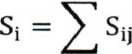 Проект постановления - 095Размер субсидии, предоставляемой бюджету i-ro субъекта Российской Федерации в целях создания j-ой дошкольной группы (Sy), определяется по формуле:sij = zij х ^где:Zy - расчетная стоимость создания дошкольной группы из числа дошкольных групп, указанных как приоритетные;Y; - предельный уровень софинансирования из федерального бюджета расходного обязательства i-ro субъекта Российской Федерации.Расчетная стоимость создания дошкольной группы из числа дошкольных групп, указанных как приоритетные (Zjj), определяется по формуле:Zjj = Му х N,где:Мц - число новых мест j-ой дошкольной группы i-ro субъекта Российской Федерации;N - стоимость оснащения одного места средствами обучения и воспитания в целях осуществления образовательных программам дошкольного образования и присмотра и ухода в соответствии с нормативом стоимости оснащения дошкольной образовательной организации средствами обучения и воспитания, утвержденным Министерством просвещения Российской Федерации.В случае если в результате распределения субсидии образовался нераспределенный остаток, расчет субсидии производится по 2-ой и последующим приоритетным дошкольным группам, определяемым субъектом Российской Федерации, в соответствии с коэффициентами потребности, определяемым в соответствии с пунктом 18 настоящих Правил, в порядке убывания.Объем нераспределенных средств субсидии (Sopr) определяется по формуле:S0pr = S0-ZSi,где SG - объем средств, предусмотренных в федеральном бюджете на предоставление субсидий в очередном финансовом году.Коэффициент потребности i-ro субъекта Российской Федерации, применяемый для рейтингования субъектов Российской Федерации в порядке убывания (К*), определяется по формуле:где Oj - численность детей в возрасте до 3 лет, не обеспеченных местом за последний отчетный год, желающих получить место в муниципальной или государственной дошкольной организации, в i-м субъекте Российской ФедерацииПроект постановления - 096по данным федерального сегмента «Электронная очередь» по состоянию на отчетную дату предоставления (распространения) Федеральной службой государственной статистики официальной статистической информации пользователям.В случае если расчетная стоимость создания дошкольной группы из числа дошкольных групп, указанных как приоритетные, превышает объем нераспределенных средств, где объем нераспределенных средств субсидии больше нуля, то размер субсидии, предоставляемой бюджету i-ro субъекта Российской Федерации на реализацию одной дошкольной группы, уменьшается до скорректированного размера субсидии, предоставляемой бюджету i-ro субъекта Российской Федерации в целях создания одной дошкольной группы ( SylA ), который определяется по формуле:SjjiA = Sj.j х Kk,где Kk - корректирующий коэффициент.Корректирующий коэффициент (Kk) определяется по формуле:Kk = 1 -ISij’где SA - объем средств федерального бюджета на софинансирование расходов в целях достижения результата, предусмотренного пунктом 2 настоящих Правил, с минимальной расчетной стоимостью.Субсидия, от которой субъект Российской Федерации отказался полностью или частично, подлежит распределению между субъектами Российской Федерации, которые выразили готовность к освоению перераспределенных средств на условиях, предусмотренных настоящими Правилами.В случае если субъектом Российской Федерации по состоянию на 31 декабря года предоставления субсидии допущены нарушения обязательств, предусмотренных соглашением в соответствии с подпунктом «б» пункта 10 Правил формирования, предоставления и распределения субсидий, и в срок до 1-й даты представления отчетности о достижении результата использования субсидии в соответствии с соглашением в году, следующем за годом предоставления субсидии, указанные нарушения не устранены, размер средств, подлежащих возврату из бюджета субъекта Российской Федерации в федеральный бюджет, и срок возврата указанных средств определяются в соответствии с пунктами 16-18 Правил формирования, предоставления и распределения субсидий.Освобождение субъектов Российской Федерации от применения мер ответственности, предусмотренных пунктом 16 Правил формирования, предоставления и распределения субсидий, в том числе последующего возврата средств в доход федерального бюджета, осуществляется в соответствии с пунктом 20 Правил формирования, предоставления и распределения субсидий.Проект постановления - 097В случае нарушения субъектом Российской Федерации условий предоставления субсидии, предусмотренных соглашением и настоящими Правилами, в том числе невозврата субъектом Российской Федерации средств в федеральный бюджет в соответствии с пунктом 16 Правил формирования, предоставления и распределения субсидий, к нему применяются бюджетные меры принуждения, предусмотренные бюджетным законодательством Российской Федерации.Оценка эффективности использования субсидии осуществляется Министерством просвещения Российской Федерации на основании сравнения установленных в соглашении и фактически достигнутых значений результата использования субсидии:а)	количество созданных дошкольных групп в частных дошкольных организациях;б)	количество мест в созданных дошкольных группах в частных дошкольных организациях;Уполномоченный орган исполнительной власти субъекта Российской Федерации представляет с использованием государственной интегрированной информационной системы управления общественными финансами "Электронный бюджет" ежеквартально, не позднее 15-го числа месяца, следующего за отчетным периодом, отчет о расходах бюджета субъекта Российской Федерации, а также не позднее 15-го февраля года, следующего за годом, в котором была получена субсидия, отчет о достижении установленных соглашением значений результатов использования субсидии.Ответственность за достоверность представляемых в Министерство просвещения Российской Федерации сведений и соблюдение условий, предусмотренных настоящими Правилами и соглашением, возлагается на уполномоченный высшим исполнительным органом государственной власти субъекта Российской Федерации исполнительный орган государственной власти субъекта Российской Федерации.Контроль за соблюдением субъектом Российской Федерации условий предоставления субсидий, предусмотренных настоящими Правилами и соглашением, осуществляется Министерством просвещения Российской Федерации и органами государственного финансового контроля.Проект постановления - 09